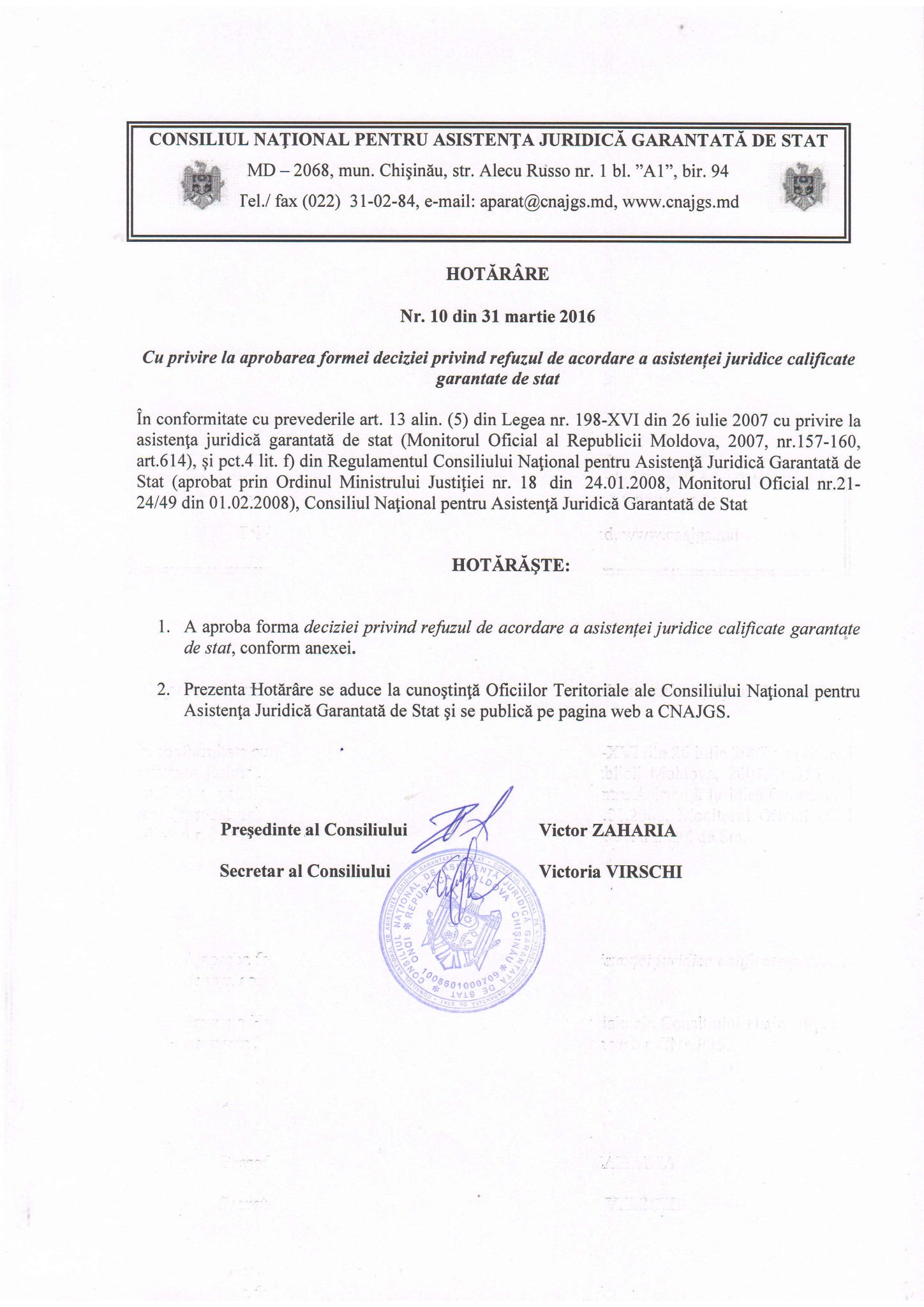 Anexă la Hotărârea Consiliului Național pentru Asistența Juridică Garantată de Stat nr. 10 din 31 martie 2016 DECIZIEprivind refuzul de acordare asistenței juridice calificate garantate de stat nr. ______/_______ din ___.___.20__				mun./or._____________ Oficiul teritorial _____________ al Consiliului Național  pentru Asistență Juridică Garantată  de Stat, în persoana Coordonatorului ___________________________________, examinând ___________________ depusă de către:___________________________________________      (cererea/solicitarea)la data de _____________________ cu privire la acordarea asistenței juridice calificate garantate de stat în cadrul cauzei __________________________________________________________ 		             (se indică tipul cauzei (penale; contravenționale; civile) și datele de identificare a cauzei)în beneficiul lui _______________________________________________________________ , 		    (se indică numele și prenumele persoanei în cazul în care diferă de cel al solicitantului)a constatat următoarele:_______________________________________________________________________________________________________________________________________
_____________________________________________________________________________.                                                          (partea descriptivă și motivatorie a deciziei)                                               Ținând cont de cele constatate, în conformitate cu prevederile art. art. 19, 21, 25, 26, 27 din Legea nr. 198-XVI  din  26.07.2007 cu privire la asistenţa juridică garantată de stat,DECID:A refuza în acordarea asistenței juridice calificate garantată de stat în temeiul art. 24 alin. _____ lit. (____) al Legii nr. 198 din 26.07.200 cu privire la asistenţa juridică garantată de stat.A comunica solicitantului decizia în termen de 3 zile lucrătoare de la data emiterii.Decizia poate fi contestată în instanța de contencios administrativ în decursul a 15 zile lucrătoare de la comunicarea deciziei.Coordonator,Oficiul teritorial ___________  al Consiliului Naţional pentru AsistenţăJuridică Garantată de Stat   		                                                              ________________CONSILIUL NAŢIONAL PENTRU ASISTENŢĂ JURIDICĂ GARANTATĂ DE STATOFICIUL TERITORIAL _____________	Adresa:____________________________________________________________